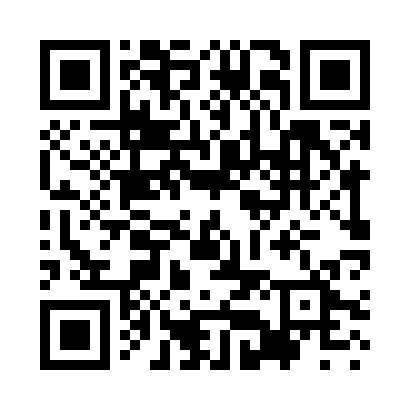 Prayer times for Salta, ArgentinaWed 1 May 2024 - Fri 31 May 2024High Latitude Method: NonePrayer Calculation Method: Muslim World LeagueAsar Calculation Method: ShafiPrayer times provided by https://www.salahtimes.comDateDayFajrSunriseDhuhrAsrMaghribIsha1Wed6:267:441:194:306:538:062Thu6:277:441:194:296:528:063Fri6:277:451:184:296:528:054Sat6:277:451:184:286:518:055Sun6:287:461:184:286:508:046Mon6:287:461:184:276:508:037Tue6:297:471:184:276:498:038Wed6:297:471:184:266:498:039Thu6:297:481:184:266:488:0210Fri6:307:481:184:266:488:0211Sat6:307:491:184:256:478:0112Sun6:307:491:184:256:468:0113Mon6:317:501:184:246:468:0014Tue6:317:501:184:246:458:0015Wed6:327:511:184:246:458:0016Thu6:327:511:184:236:457:5917Fri6:327:521:184:236:447:5918Sat6:337:521:184:236:447:5919Sun6:337:531:184:226:437:5820Mon6:347:531:184:226:437:5821Tue6:347:541:184:226:437:5822Wed6:347:541:184:226:427:5823Thu6:357:551:184:216:427:5724Fri6:357:551:194:216:427:5725Sat6:367:561:194:216:417:5726Sun6:367:561:194:216:417:5727Mon6:367:571:194:216:417:5728Tue6:377:571:194:216:417:5729Wed6:377:571:194:206:417:5630Thu6:377:581:194:206:407:5631Fri6:387:581:194:206:407:56